Черноковский детский сад «Ласточка» филиал МАОУ Вагайской СОШКонспект открытого занятия по логико-математическому развитию в старшей группе с помощью блоков Дьенеша и палочек Кюизенера «Помощь Гному в волшебном лесу»Воспитатель: Рогозинникова В.А.2021 г.Конспект открытого занятия по логико-математическому развитию в старшей группе с помощью блоков Дьенеша и палочек Кюизенера  «Помощь Гному в волшебном лесу»Тип занятия: интегрированное (развивающая игра-развлечение).Образовательная область: познавательное развитие.Интеграция образовательных областей: социально-коммуникативное развитие, речевое развитие, физическое развитие.Цель: формирование элементарных математических представлений и логического мышления воспитанников в совместной игровой деятельности в процессе решения практических заданий.Программные задачи:Образовательные:упражнять детей в количественном и порядковом счете в пределах 10, пространственной ориентировке, сравнение палочек по длине, цвету.Упражнять в умении декодировать информацию, находить фигуру по трем признакам, соотносить реальную фигуру с символом. Упражнять в умении работать по словесной инструкции, со схемами. Систематизировать знания детей по формированию элементарных математических представлений (эталоны геометрических фигур, умение различать фигуры по форме, цвету, размеру, толщине). Поддерживать интерес воспитанников к интеллектуальной деятельности, желание играть в игры с математическим содержанием, проявлять настойчивость, целеустремлённость.Развивающие: Развивать познавательный интерес, логическое мышление, внимание, память, сообразительность, умение производить логические операции. Развивать мелкую моторику рук.       Развивать самостоятельность и желание добиваться положительного результата в работе. Развивать умение выполнять задания в группе и подгруппе сверстников, активно действовать в условиях простой проблемной ситуации.Воспитательные: Воспитывать устойчивый интерес к математике, двигательной активности. Воспитывать самостоятельность, усидчивость и аккуратность при выполнении заданий. Воспитывать навык культуры поведения и общения со сверстниками, проявления доброжелательного отношения друг другу, взаимопомощь и взаимовыручку.Предварительная работа воспитателя: составление конспекта занятия, изготовление демонстративного и раздаточного материала для организации деятельности детей, подбор музыкальных рингтонов, изготовить схемы; подбор оборудования, оформление группы.Предварительная работа с детьми: игры-беседы по активизации эмоционально-мыслительных процессов, рассматривание плакатов и иллюстраций «Геометрические фигуры», логические игры и упражнения с блоками Дьенеша: «Опиши фигуру», «Найди фигуру» (используя карточки с символами), логические игры и упражнения с палочками Кюизенера: «Собери лесенку», «Какая по счету». Формы реализации детских видов деятельности: актуализация чувственного опыта- сюрпризный момент, ориентирование в пространстве в процессе передвижения, решение проблемной ситуации, взаимодействие с героем в игровой форме, развивающая игра, дидактическая игра, беседа, физ. минутка, продуктивная деятельность.Используемые методы, приемы и технологии: проблемный (помочь гному); игровая мотивация (использование сюрпризных моментов), дидактическая игра и упражнение; словесный (объяснение, указание, вопросы, индивидуальные ответы детей, рассказ воспитателя, оценка деятельности детей); продуктивные методы (практические): конструирование; физ. минутка; поощрение; анализ ООД.Виды детской деятельности: игровая (дидактические, развивающие и логические игры), продуктивная (выкладывание лесенки), коммуникативная (беседа), двигательная (ориентирование в пространстве, физ. минутка).Словарная работа (закрепление терминов): коллекция, коллекционирование, одинаковые, разные, длинная, короткая, длиннее, короче, а также названия форм, размера, цвета, толщины.Материал и оборудование:Дидактические средства (демонстрационный материал): учебно-игровое пособие «Логические блоки Дьенеша», палочки Кюизенера»; печатные карточки со схемами, ИКТ.Ход занятия:1.Психологический настрой: приветствие «Друг»Собрались все дети в круг,Я – твой друг и ты – мой друг.Вместе за руки возьмемсяИ друг другу улыбнемся!(Взяться за руки и посмотреть друг на друга с улыбкой) Я рада видеть вас весёлыми, и мне очень хочется, чтобы такое настроение у вас сохранялось до самого вечера! А для этого мы должны чаще улыбаться и помогать друг другу!2.Сюрпризный момент. - Ребята, сегодня утром почтальон принес нам письмо.Интересно кто его нам отправил? Давайте прочитаем: «Здравствуйте ребята, меня зовут гном я живу в волшебном лесу и люблю коллекционировать волшебные камни. Я собрал уже много волшебных камней и мне нужна ваша помощь, чтобы их разложить по ячейкам.   Помогите мне. Гном».- Ребята, о чем нас просит гном? Поможем ему? Но путь туда неблизкий. Как же мы попадем в волшебный лес?  (ответы детей)Кажется, в конверте еще что-то лежит. Здесь красивый камень с запиской,  читаю: что бы попасть в мой лес нужно подбросить волшебный камень и произнести заклинание:Камень вверх подбросим мыСкажем дружно раз, два, три.  Покружились раз, два, три.В лес волшебный попадем, в гости к гному мы придем.3. Содержательный этап. Слайд № 1 (горы)Ой, ребята не успели мы попасть в волшебный лес, а впереди уже высокие горы. Как же нам их обойти (ответы детей). Ребята мы же с вами в волшебном лесу давайте сделаем волшебную лестницу, и поднимемся и спустимся по ней.Д/игра с палочками Кюизенера «Лестница»Дети выкладывают по словесной инструкции: выкладываем лестницу в горизонтальном положении слева направо. Первая ступенька белая, справа вторая розовая и так, от самой короткой до самой длинной.Сколько всего ступенек у лестницы? Сосчитайте начиная с самой короткой (1-10)Какая по счету стоит желтая ступенька (черная ступенька)?Ступенька какого цвета стоит шестой? Какая по порядку ступенька находится между оранжевой и бордовой? Найди ступеньку, которая стоит рядом с желтой, но не красная. Какого цвета ступенька левее (правее) бордовой?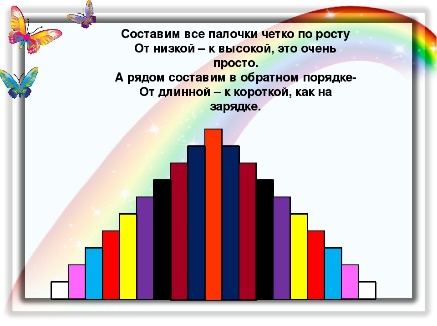 Мы с вами поднялись на гору, а теперь нам надо спуститься, выложите палочки от самой длинной до короткой, будем спускаться и считать ступеньки в обратном порядке. (10-1)Мы преодолели горы, и пойдем с вами дальше,а что бы было веселее идти повторяйте за мнойФизкультразминкаМы можем весело шагать По тропе волшебной,На двух ногах скакать, и на одной, наверное.Руками весело махать, Смотреть по сторонам.С друзьями пробежать бегомИ отдохнуть потом. (движения по тексту) Слайд №3 (тропинки в лесу)    Ребята, смотрите сколько здесь тропинок, как же нам выбрать нужную что бы попасть к гному. Кажется гном нам оставил подсказку, чтобы мы не заблудились.Слайд №4 (схема)Дидактическая игра «Выложи дорожку по схеме» Коллективная работа по схеме. С какой фигуры начнем выкладывать дорожку (Например, с квадрата). А в каком углу находится квадрат? Какая фигура находится в нижнем левом углу, в верхнем правом углу, прямоугольник в каком углу находится?Дети запоминают схему и по памяти выкладывают дорожку из блоков по схеме. Слайд № 5 Смотрите вот и нужная нам тропинка появилась, пойдемте за гномом, в какую сторону идет гном в левую или правую.Дети проходят и находят волшебные камни, которые лежат вперемешку. Ребята, видите сколько волшебных камней собрал Гном, он их коллекционирует. Ребята, а вы знаете, что такое коллекционирование.  (Ответы детей). Правильно, коллекционирование – это собирание каких-либо предметов на одну тему. Как вы думаете, что можно коллекционировать? (Ответы детей)А вы что-нибудь коллекционируете? (Ответы детей) Давайте поможем гному разложить камни. Гном оставил нам таблички с ячейками, в каждой ячейке должен лежать определенный камень, который обозначен тремя символами (форма, цвет, величина)Логико-математическая игра «Разложи камни» Молодцы ребята, со всем справились.А теперь гном предлагает поиграть с ним в игру,  Игра малой подвижности на внимание «Веселые фигуры»Слайд № 5 (гном с геометрическими фигурами)Гном поочередно показывает геометрические фигуры - дети выполняют движения:Если круг увидишь, ты дружок – покружись,Треугольник- пошагай- один, два, три,Прямоугольник -подпрыгни на месте,Но, а квадрат – приседай.Ребята, гном хотел нам рассказать немного о своей коллекции камней, и для этого придумал умные задачки:Логические задачкиКакой волшебный камень гном нашел первым? Если он не красный, и не круглый:Какой волшебный камень самый любимый? Если он не желтый, и не квадратный:Каких камней больше всего в коллекции? Если они не синие, и не круглые:Каких волшебных камней меньше всего? Если они не треугольные, и не красные?Молодцы ребята вы помогли гному, он благодарит вас, и дарит на память медали. А нам пора возвращаться обратно. Камень вверх подбросим мыСкажем дружно раз, два, три.  Покружились раз, два, три.Очутились в группе мы.Вот мы и вернулись в группу.Заключительная часть (подведение итогов, рефлексия- обобщение знаний).Воспитатель приглашает детей встать в центре комнаты в круг.Воспитатель обращается к детям: Ребята, кому мы сегодня помогли? (гному). А в чем мы ему помогли? (собрали коллекцию волшебных камней).А чем волшебные камни отличались друг от друга (цветом, формой, размером)Молодцы, ребята!